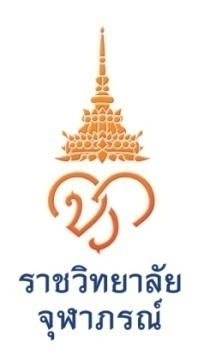 มติสภาราชวิทยาลัยจุฬาภรณ์สภาราชวิทยาลัยจุฬาภรณ์ ในการประชุมครั้งที่       /         เมื่อวันที่		             	               พิจารณาแล้วมีมติ (อนุมัติ/ไม่อนุมัติ)	1.  ให้แต่งตั้ง นาย/นาง/นางสาว	                                                    ให้ดำรงตำแหน่ง                               (ผู้ช่วยศาสตราจารย์/รองศาสตราจารย์/ศาสตราจารย์/ศาสตราจารย์เชี่ยวชาญพิเศษ) ในสาขาวิชา                              	     ได้ตั้งแต่วันที่                                      	          		2. ตำแหน่งรองศาสตราจารย์ และศาสตราจารย์เชี่ยวชาญพิเศษ  ให้เลขาธิการราชวิทยาลัยจุฬาภรณ์ ออกคำสั่งแต่งตั้งบุคคลดังกล่าว ในข้อ 1 และแจ้งให้ สกอ. เพื่อพิจารณาแต่งตั้งเป็นผู้อยู่ในทำเนียบผู้ดำรงตำแหน่งทางวิชาการแห่งชาติ หรือบัญชีรายชื่อผู้ทรงคุณวุฒิที่ทำหน้าที่ประเมินผลงานทางวิชาการและจรรยาบรรณทางวิชาการที่ ก.พ.อ./กกอ. กำหนด3. ตำแหน่งศาสตราจารย์ ให้เสนอรัฐมนตรีว่าการกระทรวงศึกษาธิการเพื่อนำเสนอนายกรัฐมนตรีนำความกราบบังคมทูลเพื่อทรงกรุณาโปรดเกล้าฯ แต่งตั้ง						                    ให้ดำรงตำแหน่งศาสตราจารย์  ในสาขาวิชา               				          ได้ตั้งแต่วันที่				      พร้อมส่งสำเนาคำสั่งแต่งตั้งคณะกรรมการผู้ทรงคุณวุฒิเพื่อทำหน้าที่ประเมินผลงานทางวิชาการและจริยธรรม และจรรยาบรรณทางวิชาการ ผลการประเมินผลงานทางวิชาการ ผลงานทางวิชาการ และแบบคำขอรับการพิจารณาแต่งตั้งตำแหน่งทางวิชาการ (ก.พ.ว. 01)			ลงชื่อ                                     		             (                              	              )         ตำแหน่ง เลขาธิการราชวิทยาลัยจุฬาภรณ์             วันที่          เดือน                     พ.ศ.          .